   БЛАНК-ЗАКАЗ на последней странице программы, методики, справочники  для специалистов с.х. предприятий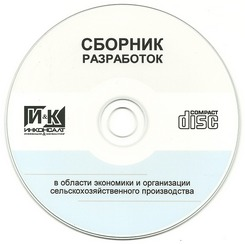 СБОРНИК РАЗРАБОТОКв области экономики и организации сельскохозяйственного производствацена: 10 000 р. CD диск включает в себя 18 пунктов:1. Программа «Установление норм выработки на современную    
    сельскохозяйственную технику».2. Электронный справочник «Нормы выработки и расхода топлива».3. Методика «Система учета и контроля расхода ГСМ 
    в автопарке и на тракторных работах».4. Программа «Учет и контроль расхода ГСМ на складе».5. Программа «Заполнение и печать путевого листа для 
    выдачи водителю».6. Программа «Заполнение и печать путевого листа трактора для 
    выдачи механизатору».7. Программа «Электронная книга учета подвижного состава».8. Программа «Табель учета рабочего времени».9. Программа «Расчет ставок и сдельных расценок СХ-ТАРИФ».10. Методика «Формирование системы оплаты труда в СХП».11. Документ «Положение об оплате труда в СХП».12. Методика «Организация хозрасчета в СХП».13. Программа «ПРОФИНПЛАН».14. Программа «Свод оперативных данных по МТФ».15. Электронный справочник «Нормы кормления с.х. животных».16. Методика «Планирование производства в животноводстве».17. Программа «Мониторинг финансовой устойчивости СХП».18. Электронный справочник «Нормы и нормативы для 
      планирования агропромышленного производства».1. Программа «Установление норм выработки 
    на современную сельскохозяйственную технику».программа, работающая в MS Excel и инструкция пользователяПрограмма предназначена для установления норм выработки на любую современную сельскохозяйственную технику. Точность нормированияУчет программой всех нормообразующих факторов (скорость, ширина захвата, длина гона, баланс времени смены, поправочные коэффициенты и т.д.), сложившихся непосредственно на данном предприятии позволяет устанавливать максимально точные нормы выработки, что очень важно для эффективной эксплуатации современной высокопроизводительной техникиОперативность нормированияПри изменении отдельных условий работы (поля, скорости агрегата, нормы высева и т.д.) можно быстро установить новую норму выработки, т.к. значения постоянных нормообразующих факторов хранятся в программе.  Наглядность установления норм и возможность анализаПрограмма наглядно показывает, как изменение каждого нормообразующего показателя влияет на величину нормы выработки, что позволяет анализировать степень влияния каждого фактора на производительность и выявлять направления ее повышения.Распечатка и утверждение установленной нормы и расценокПосле установления каждой нормы можно распечатать (для утверждения руководителем) отдельную форму, в которой отображаются значения всех показателей, использованных для расчета данной нормы выработки.2. Электронный справочник «Нормы выработки и 
     расхода топлива на с.х. механизированные и 
     тракторные транспортные работы». электронный справочник (Excel) и инструкция пользователяЭлектронный справочник позволяет выбирать нормы выработки и расхода топлива на сельскохозяйственные механизированные и тракторные транспортные работы исходя из заданных параметров, используя базу данных, содержащую более 60 000 типовых норм выработки и расхода топлива.Параметрами подбора являются: марка трактора, марка СХМ, количество машин в агрегате, рабочая ширина захвата, глубина обработки, норма внесения удобрений, гербицидов, расход ядохимикатов, урожайность и т.д., а также группа работ, соответствующая конкретным условиям хозяйства.3. Методика «Система учета и контроля расхода ГСМ 
    в автопарке и на тракторных работах».методика, формы первичных документов, пример использованияУсовершенствованные формы путевого листа автомобиля и учетного листа трактора позволяют всем заинтересованным в экономии ГСМ лицам (руководителям, специалистам, учетной службе, работникам) получать оперативную ежедневную информацию о соответствии нормы расхода ГСМ фактическому расходу и привести в действие факторы материальной заинтересованности и ответственности за расход горючего.Благодаря новым форм первичных документов и новой системе учета ГСМ, затраты труда руководителей и учетных работников для осуществления контроля значительно сокращаются.На основе оперативной ежедневной информации о соответствии нормы расхода ГСМ фактическому расходу метод позволяет привести в действие факторы материальной заинтересованности и ответственности за расход горючего самих водителей и механизаторов, а также административные рычаги поощрения и наказания.  4. Программа «Учет и контроль расхода ГСМ на складе». программа, работающая в Excel и инструкция пользователяОбъектами контроля расхода ГСМ в сельхозпредприятиях кроме механизаторов и водителей также должны являться и склады ГСМ.  Контроль расхода ГСМ на складе позволяет вовремя заметить утечку, неисправность аппаратуры и, что самое важное, хищение ГСМ кладовщиком или посторонними лицами и принять соответствующие меры по их устранению.Программа осуществляет:1. Учет ГСМ без ручной обработки документов с получением ежедневного отчета кладовщика.2. Ежедневный контроль сохранности ГСМ на складе с предоставлением данных о недостатке или излишке по каждому виду ГСМ (кладовщик под контролем).3. Формирование аналитических сводок по забору ГСМ за любой день или период по конкретной единице техники или работнику.5. Программа «Заполнение и печать путевого листа для 
                           выдачи водителю».программа, работающая в MS Excel и инструкция пользователяВместо ежедневного ручного заполнения многочисленных реквизитов для выдачи путевого листа, программа позволяет быстро изменить только необходимые из них и распечатать путевые листы.Реквизиты вводятся в отдельной входной форме, позволяющей быстро вводить, копировать и редактировать данные. Данные по водителю и автомобилю автоматически отображаются из справочников.6. Программа «Заполнение и печать путевого листа 
                           трактора для выдачи механизатору».программа, работающая в MS Excel и инструкция пользователяВместо ежедневного ручного заполнения многочисленных реквизитов для выдачи путевого листа трактора, программа позволяет быстро изменить только необходимые из них и распечатать путевые листы. В путевом листе отображаются задания отдельно для полевых и транспортных работ.Реквизиты вводятся в отдельной входной форме, позволяющей быстро вводить, копировать и редактировать данные. Данные по механизатору и трактору автоматически отображаются из справочников.7. Программа «Электронная книга учета подвижного 
                              состава».программа, работающая в Excel и инструкция пользователяЭлектронная книга учета подвижного состава хранит данные номенклатурного и бухгалтерского учета тракторов авто и с/х машин (марка, год выпуска, № ПТС, № двигателя и рамы, гос. и инв. №, сведения о залоге, лизинге, страховке, собственнике, месте стоянки, техническом состоянии и др. – всего около 30 показателей) и выдает аналитическую информацию, систематизированную по заданным параметрам.Программа автоматически формирует следующие документы:1. Карточка машины с полным перечнем ее технических и 
    учетных данных.2. Ведомость лизинговой и ведомость заложенной техники.3. Справка о закреплении техники за работниками.4. Заявление в гостехнадзор на 1 ед. техники.5. Заявление в гостехнадзор списком.6. Акт на списание машин, оборудования и трансп. средств.7. Сводная ведомость списания.8. Программа «Ведение табеля учета рабочего времени,
    формирование и печать план-графиков работы».программа, работающая в Excel и инструкция пользователяВ сельскохозяйственном производстве для многих категорий работников часто применяются нестандартные графики работы. Поэтому в программе можно быстро формировать, корректировать и печатать план-графики для выдачи работникам, а в форме «ТАБЕЛЬ» реализовано информативное отображение планового и фактического графиков работ, необходимое для их сравнения и последующего ввода буквенных кодов затрат рабочего времени.Входные формы «ПЛАН» и «ФАКТ»Форма «ПЛАН»В форму «ПЛАН» вводятся плановые часы работы по датам за год. Форма удобна для редактирования, можно копировать и вставлять данные сразу за год или выбирать с помощью автофильтра любой месяц и редактировать данные за этот месяц.Форма «ФАКТ»В форму «ФАКТ» вводятся или копируются (из программ по начислению оплаты труда) данные о фактически отработанных часах по числам месяца.Формирование и печать план-графиков В программе можно быстро формировать, корректировать и печатать план-графики для выдачи работникам. Форма «ТАБЕЛЬ»В форме «ТАБЕЛЬ» для каждого работника отображается 3 строки: строка «код», строка «факт», строка «план». В строках «план» и «факт» программа отображает данные из форм «ПЛАН» и «ФАКТ». На основе этих данных пользователь в строках «код» вводит условные обозначения (коды) затрат рабочего времени: «Я», «РВ», «В, «ОТ» и др.После ввода в строках «код» буквенных обозначений, можно с помощью автофильтра скрыть строки «план» и распечатать форму «ТАБЕЛЬ».9. Программа по расчету тарифных ставок и сдельных
                         расценок «СХ-ТАРИФ». программа, работающая в Excel и инструкция пользователяПрограмма «СХ-ТАРИФ» предназначена для автоматизированного расчета тарифных ставок и сдельных расценок в сельском хозяйстве.Расчет тарифных ставок по категориямИсходя из минимального размера оплаты, принятого на предприятии и коэффициентов профессиональной сложности, программа рассчитывает базовые тарифные ставки (сдельные и повременные) для различных категорий работников: механизаторы, водители, конно-ручные работы (животноводство), административный персонал, ремонтные работы и другие категории.Расчет тарифных ставок по разрядамИсходя из базовой тарифной ставки (сдельной и повременной) для каждой категории работников и тарифных коэффициентов, программа рассчитывает дифференцированные тарифные ставки по разрядам и другим показателям.Тарифные ставки дифференцируются:- по разрядам (для механизаторов и других категорий),- маркам авто/грузоподъемности (для водителей)- должностям (для административного персонала).Тарифные ставки рассчитываются месячные, дневные и часовые.Округление тарифных ставок и расценокВ программе можно выбрать число знаков после запятой, до которого требуется округлить размеры тарифных ставок (до целого, до десятых, до сотых и т.д.)Месячные, дневные, часовые и минутные (для авто) ставки округляются отдельно. Также выбирается степень округления для сдельных расценок.Расчет сдельных расценок:Механизаторы и другие категории по разрядамТарифные ставки для механизаторов и других категорий работников дифференцируются по разрядам.Сдельные расценки рассчитываются исходя из ставки по тарифному разряду и нормы выработки для данной работы.Водители грузовых автомобилейТарифные ставки для водителей дифференцированы по маркам автомобилей (грузоподъемности).Сдельные расценки рассчитываются за 1 т и за 1т/км.Расценка за 1 т рассчитывается исходя из минутной расценки для данной марки автомобиля и нормы времени на погрузку/разгрузку (для данного класса груза, способа погрузки/разгрузки и грузоподъемности автомобиля).Расценка за 1 т/км рассчитываются исходя из минутной расценки для данной марки авто и нормы времени на 1 т/км.Норма времени на 1 т/км рассчитывается исходя из грузоподъемности автомобиля, скорости для данной группы дорог и поправочных коэффициентов по нормам времени для классов груза.Работники животноводстваРассчитываются сдельные расценки за молоко, приплод, привес, уход, переданного теленка, дневное дежурство и другие показатели для доярок и скотников основного стада, родильного отделения, телятниц и скотников, обслуживающих молодняк КРС и других категорий работников.Расценки рассчитываются для различных половозрастных групп, периодов (летне-пастбищный и зимне-стойловый), условий содержания и др. При расчете учитывается годовой ФОТ, нагрузка, продуктивность, доплата за продукцию и другие показатели.Административный персоналДневные и часовые тарифные ставки для административного персонала рассчитываются отдельно для каждого месяца, исходя из количества рабочих дней и часов в месяце (по производственному календарю) и оклада. 10. Методика «Формирование системы оплаты труда
                        в сельскохозяйственном предприятии».Содержание методики:Определение численности, профессионального и квалифицированного состава работников на сельскохозяйственных предприятиях.Формирование фонда оплаты труда и иных видов материального стимулирования.Современные требования к формам и системам оплаты труда работников СХП.Формирование тарифной системы на предприятии.Соотношение тарифных коэффициентов в тарифной сетке для оплаты основных категорий работников в сельскохозяйственном производстве.Тарифная сетка для ОТ водителей грузовых и легковых автомобилей, автобусов.Тарифная сетка для оплаты труда грузчиков на погрузо-разгрузочных работах.Условия тарификации трактористов-машинистов по ЕТС.Тарификация прочих категорий работников в отрасли растениеводства по ЕТС.Тарификация работников животноводства по ЕТС. Значение тарифных коэффициентов в ЕТС.Обоснование тарифных ставок за нормо-смену.Тарификация работников на сельскохозяйственном предприятии по ЕТС.Размеры премирования трактористов-машинистов при проведении полевых работ по выращиванию сельскохозяйственных культур.Размер доп. оплаты работникам растениеводства за проведение важнейших работ
по возделыванию сельскохозяйственных культур в % к основному заработку.
Расчет расценок за единицу выполненных работ и произведенную продукцию
на уборке зерновых культур для комбайнера.Расчет специальных расценок на заготовке силоса кукурузного.Рекомендуемый размер надбавки за стаж работы на предприятии.Рекомендуемый размер доплат трактористам–машинистам за нормо-смену с учетом срока службы машин, рублей.Условия премирования комбайнеров за выполнение сезонной нормы уборки.Обоснование индивидуальных расценок за молоко и приплод для оплаты труда оператора машинного доения по аккордно-премиальной системе оплаты.Размер повышения расценок за 1 ц молока для оплаты труда животноводов.Размер премирования за перевыполнение месячного задания по надою молока.Обоснование нормативных производственных затрат на 1 ц прироста живой массы по технологическим участкам.Размер премирования работников свинокомплекса.Компенсационные выплаты и ОТ в условиях, отклоняющихся от нормальныхО продолжительности рабочего времени.Об условиях работы работников с ненормируемым рабочим днем.Об оплате труда за пределами нормальной продолжительности рабочего времени.Об оплате труда в выходные и нерабочие праздничные дни.О порядке и уровне оплаты труда в ночное время.Об оплате труда при освоении новых производств, предусматриваемых в планируемый временной период.Об оплате труда в особых условиях.11. Документ «Положение об оплате труда
                          в сельскохозяйственном предприятии».Содержание:1. Общие положения.2. Тарифная система оплаты труда.3. Оплата труда в растениеводстве.4. Оплата труда в животноводстве.5. Оплата труда рабочих, занятых на работах по ремонту и 
    техническому обслуживании тракторов, с/х машин, 
    автомобилей, оборудования и механизмов жив. ферм.
6. Оплата труда водителей.7. Оплата труда в строительстве и капитальном ремонте.8. Оплата труда в подсобных предприятиях.9. Оплата труда работников общественного питания.         10. Оплата труда рабочих, временно привлекаемых 
      на погрузо-разгрузочные работы.11. Оплата труда руководящих работников и специалистов.12. Дополнительная оплата и материальное поощрение.12.1. Общие положения.12.2. Оплата за стаж работы на предприятии.12.3. Оплата за работу в выходные и праздничные дни.12.4. Дополнительная оплата за работу в ночное время.12.5. Дополнительная оплата на весенне-полевых работах.12.6. Меры материального поощрения на период заготовки кормов.12.7. Меры материального поощрения на период уборки урожая.         12. Методика «Организация хозрасчета в СХП».методика и примеры использованияМетодика организации хозрасчета в мех. бригадеПри организации хозрасчета в механизаторских подразделениях тщательно проработаны следующие вопросы:- комплектование состава бригады; авансирование;- система расчетных и планово-учетных цен;- порядок определения материального вознаграждения.Методика организации хозрасчета на МТФВнутри крупной фермы хозрасчет доводится до каждого основного работника, который в этом случае может быть поставлен в такие же экономические условия, как при индивидуальных формах организации производства. Поэтому на МТФ хозрасчетные итоги ежемесячно подводятся по каждой группе коров, закрепленной за двумя доярками, работающими в две смены.Рассмотрены вопросы формирования расчетных цен, определения материального вознаграждения и распределения его между категориями работников.Нормативный метод учета затрат позволяет при подведении итогов делать анализ затрат в разрезе каждой статьи.Методика организации хозрасчета в автопаркеОригинальность предлагаемой системы организации внутрихозяйственного расчета заключается в возможности ежемесячного подведения итогов по каждому водителюСтрогое закрепление автомобиля за каждым водителем позволяет вести раздельный учет труда и израсходованных средств. Поэтому для водителей наиболее предпочтителен индивидуальный способ построения хозрасчетных отношений.Остаточный принцип расчета заработной платы и нормативный учет затрат позволяют строго увязать размер оплаты как с затратами живого труда, так и расходованием денежно-материальных средств, одновременно анализируя соответствие расходов по каждой статье нормативному.Методика организации хозрасчета в РММПеревод ремонтной мастерской на хозрасчет является необходимой предпосылкой для организации хозрасчета во всех подразделениях хозяйства, так как, только в этом случае обеспечивается своевременный и точный учет затрат на ремонт. Использование внутрихозяйственных цен позволяет осуществить экономическое регулирование взаимоотношений между подразделениями.13. Программа «Профинплан»бланк Профинплана в формате ExcelБланк Профинплана в формате Excel c формулами, облегчающими расчет показателей плана производственно-финансовой деятельности сельхозпредприятия.Ячейки для ввода данных выделены цветом. В ячейках с формулами отображаются формулы расчета. Чтобы изменить формулы расчета, надо просто выбрать «снять защиту листа», вводить пароль не требуется.Для быстрого перемещения между формами реализована удобная навигация.СОДЕРЖАНИЕЮРИДИЧЕСКИЙ СТАТУСОРГАНИЗАЦИОННАЯ СТРУКТУРАЗЕМЛЕПОЛЬЗОВАНИЕОСНОВНЫЕ ЭКОНОМИЧЕСКИЕ ПОКАЗАТЕЛИ 	Форма 1ПРОИЗВОДСТВО И СЕБЕСТОИМОСТЬ ПРОДУКЦИИ РАСТЕНИЕВОДСТВА 1	Форма 2.1ПРОИЗВОДСТВО И СЕБЕСТОИМОСТЬ ПРОДУКЦИИ РАСТЕНИЕВОДСТВА 2	Форма 2.2ПРОИЗВОДСТВО И СЕБЕСТОИМОСТЬ ПРОДУКЦИИ РАСТЕНИЕВОДСТВА 3	Форма 2.3ПРОИЗВОДСТВО И СЕБЕСТОИМОСТЬ ПРОДУКЦИИ РАСТЕНИЕВОДСТВА 4	Форма 2.4ЗАКЛАДКА НОВЫХ МНОГОЛЕТНИХ НАСАЖДЕНИЙ	Форма 3ХИМИЧЕСКАЯ МЕЛИОРАЦИЯ ПОЧВ	Форма 4НЕЗАВЕРШЕННОЕ ПРОИЗВОДСТВО В РАСТЕНИЕВОДСТВЕ	Форма 5НАКОПЛЕНИЕ УДОБРЕНИЙ	Форма 6.1ПРИМЕНЕНИЕ ХИМИКАТОВ И ГЕРБИЦИДОВ	Форма 6.2ПОТРЕБНОСТЬ В СЕМЕНАХ ДЛЯ ПОСЕВА ПОД УРОЖАЙ ПЛАНИРУЕМОГО И БУДУЩЕГО ГОДА	Форма 7БАЛАНС ПРОДУКЦИИ РАСТЕНИЕВОДСТВА	Форма 8ДВИЖЕНИЕ ПОГОЛОВЬЯ ЖИВОТНЫХ И ПТИЦЫ	Форма 9ПРОДУКТИВНОСТЬ И ВОСПРОИЗВОДСТВО СКОТА И ПТИЦЫ	Форма 10РАСПРЕДЕЛЕНИЕ ПРОДУКЦИИ ЖИВОТНОВОДСТВА	Форма 11КОРМА 1. Потребность в кормах и их стоимость (на планируемый год)	Форма 12.1КОРМА 2. Средняя стоимость кормов	Форма 12.2КОРМА 3. Обеспеченность кормами собственного производства от урожая план. года до урожая будущего года	Форма 12.3ПРОИЗВОДСТВО И СЕБЕСТОИМОСТЬ ПРОДУКЦИИ ЖИВОТНОВОДСТВА	Форма 13.1ПРОИЗВОДСТВО И СЕБЕСТОИМОСТЬ ПРОДУКЦИИ ЖИВОТНОВОДСТВА (СЕБЕСТ. Ж.М. СКОТА И ПТИЦЫ)	Форма 13.2ПРОИЗВОДСТВО.  КАЛЬКУЛЯЦИЯ СЕБЕСТОИМОСТИ И РЕАЛИЗАЦИЯ ПРОДУКЦИИ ВСПОМ И ОБСЛУЖ. ПРОИЗВ.	Форма 14ПРОИЗВОДСТВО И РЕАЛИЗАЦИЯ ПРОМЫШЛЕННОЙ ПРОДУКЦИИ	Форма 15ДВИЖЕНИЕ ОСНОВНЫХ СЕЛЬСКОХОЗЯЙСТВЕННЫХ МАШИН И ОБОРУДОВАНИЯ	Форма 16АМОРТИЗАЦИОННЫЕ ОТЧИСЛЕНИЯ И ЗАТРАТЫ НА РЕМОНТЫ	Форма 17РАСХОД    НЕФТЕПРОДУКТОВ	Форма 18ЗАВОЗ ЖИДКОГО И ТВЕРДОГО ТОПЛИВА И ГАЗА	Форма 19ЧИСЛЕННОСТЬ И ЗАРАБОТНАЯ ПЛАТА РАБОТНИКОВ	Форма 20ЗАТРАТЫ ПО ОРГАНИЗАЦИИ ПРОИЗВОДСТВА И УПРАВЛЕНИЮ	Форма 21СОСТАВ ЗАТРАТ НА ОСНОВНОЕ ПРОИЗВОДСТВО ПО ЭЛЕМЕНТАМ	Форма 22ЭКСПОРТНО-ИМПОРТНЫЕ ОПЕРАЦИИ	Форма 23РАСЧЕТ ЦЕНЫ ПРЕДЛОЖЕНИЯ И ПРОГНОЗИРУЕМОЙ ЦЕНЫ НА 1 ц СЕЛЬСКОХОЗЯЙСТВЕННОЙ ПРОДУКЦИИ	Форма 24РАСЧЕТ ПРОГНОЗИРУЕМЫХ ЦЕН НА ПОКУАНЫЕ МАТ. РЕСУРСЫ, ИСПОЛЬЗУЕМЫЕ В ПРОИЗВ. НА ПЛАН. ГОД	Форма 25КАПИТАЛЬНЫЕ ВЛОЖЕНИЯ	Форма 26ВВОД В ДЕЙСТВИЕ ПРОИЗВОДСТВЕННЫХ МОЩНОСТЕЙ, ЖИЛЬЯ И ОБЪЕКТОВ СОЦКУЛЬТБЫТА	Форма 27ИСТОЧНИКИ ФИНАНСИРОВАНИЯ ДОЛГОСРОЧНЫХ ИНВЕСТИЦИЙ И ФИНАНСОВЫХ ВЛОЖЕНИЙ	Форма 28РАСЧЕТ ПОСТУПЛЕНИЯ СРЕДСТВ И РЕЗУЛЬТАТОВ ОТ РЕАЛИЗАЦИИ ПРОДУКЦИИ	Форма 29ФИНАНСОВЫЕ РЕЗУЛЬТАТЫ ОТ ДЕЯТЕЛЬНОСТИ ПРЕДПРИЯТИЯ, ВАЛОВЫЙ ДОХОД	Форма 30КРЕДИТОРСКАЯ ЗАДОЛЖЕННОСТЬ	Форма 31ФИНАНСОВЫЙ ПЛАН (БАЛАНС ДОХОДОВ И РАСХОДОВ)	Форма 32РАСЧЕТ ПОТРЕБНОСТИ В КРЕДИТАХ	Форма 33БАЛАНС ДОХОДОВ И РАСХОДОВ ВНУТРИХОЗЯЙСТВЕННЫХ ПОДРАЗДЕЛЕНИЙ	Форма 34.1БАЛАНС ДОХОДОВ И РАСХОДОВ ПРЕДСТАВИТЕЛЬСТВ И ФИЛИАЛОВ, ДОЧЕРНИХ И ЗАВИСИМЫХ ОБЩЕСТВ	Форма 34.214. Программа «Свод оперативных данных по МТФ». программа, работающая в Excel и инструкция пользователяПрограмма формирует сводные данные по МТФ:Форма «Сводка»: поголовье, надой на 1 фур. корову, валовый надой и сдача молока (за сутки и с нач. года), жир, белок, класс, товарность, отел и падеж (за сутки и с нач. года).Форма «Выручка»: выручка (без НДС, с НДС) по датам, декадам, месяцам, кварталам, полугодиям, за год.Форма «Группа»: валовый надой, поголовье, надой на 1 фур. корову по группам доярок (по месяцам, кварталам, за год).Форма «Месяц»: помесячно валовый надой, сдача, товарность, отел и падеж (за месяц и с нач. года).Форма «По годам»: формирует показатели из формы «Сводка» по пяти годам на указанную дату.15. Электронный справочник «Нормы кормления 
      сельскохозяйственных животных».электронный справочник (MS Excel) и инструкция пользователяСправочник содержит:Нормы кормления КРС молочных и мясных пород: быков-производителей, стельных сухостойных коров, нетелей, лактирующих коров, ремонтного молодняка, молодняка на выращивании и откорме.Нормы кормления свиней: хряков-производителей, холостых, супоросных и лактирующих свиноматок, поросят молочников, поросят от 20 до , ремонтного молодняка, откармливаемых свиней.Нормы кормления овец различных пород: баранов-производителей, холостых, суягных, лактирующих овцематок, ремонтного молодняка, молодняка на откорме, взрослых овец на откорме.Состав и питательность кормов: травы, сено, ботва, солома, мякина, сенаж, силос, корнеклубнеплоды, зерно, отходы различных производств, молочные, рыбные корма (более 280 видов кормов).16. Методика «Планирование производства 
                          в животноводстве».методика планирования, формулы, таблицы, примеры расчетовСодержание:Планирование продуктивности животных.Планирование случки и поступления приплода.Содержание и порядок разработки годового и помесячного оборота стада в скотоводстве при законченном обороте стада.Определение среднегодового поголовья и валового прироста живой массы.Составление годового оборота стада свиней, определение среднегодового поголовья и валового прироста живой массы.Планирование потребности в кормах.Планирование затрат и калькуляция себестоимости продукции животноводства: методика расчета средней стоимости кормов,способы распределения затрат в отраслях производства по объектам калькуляции,объекты калькуляции себестоимости продукции в отрасли животноводства,планирование себестоимости производства продукции в молочно-мясном скотоводстве,калькуляция плановой себестоимости живой массы молодняка крупного рогатого скота и взрослых животных на откорме,планирование себестоимости продукции свиноводства, овцеводства, птицеводства, рыбоводства, пчеловодства, коневодства.17. Программа «Мониторинг финансовой устойчивости 
                             сельхозпредприятия».программа, работающая в MS Excel и инструкция пользователяВ форму «Входные данные» программы вносятся 13 традиционных показателей из бухгалтерской отчётности (формы №1 «Бухгалтерский баланс» и №2 «Отчёт о прибылях и убытках» на начало и конец отчётного периода). В форме «Матрица» программа автоматически рассчитывает 177 показателей, на основании которых определяет «Выходные данные». Выходными являются 8 показателей, а обобщающим и основным – всего 1 из них, на основании которого можно дать заключении об уровне финансовой устойчивости и тенденциях его изменения.Опираясь на выходные показатели матричной модели, можно не только отслеживать финансовую устойчивость, но и определять основные направлений финансовой политики предприятия по управлению средствами (основными и оборотными), источниками средств, доходами и расходами. Мониторинг финансовой устойчивости позволит сельхозпредприятию заранее выявить и избежать негативных явлений в производственно-коммерческой деятельности и обеспечит ему более устойчивое функционирование.18. Электронный справочник «Нормы и нормативы для 
      планирования агропромышленного производства».издание в электронном виде (PDF)СОДЕРЖАНИЕ СПРАВОЧНИКА:ПОЛЕВЫЕ СЕЛЬСКОХОЗЯЙСТВЕННЫЕ КУЛЬТУРЫЗЕРНОВЫЕ И МАСЛИЧНЫЕ КУЛЬТУРЫТребования к качеству семян зерновых и зернобобовых культурОсновные показатели посевных качеств зерновых и зернобобовых культурПосевные качества семян кукурузы. Определение норм высева семян кукурузыНормы высева семян зерновых культурОсновные показатели посевных качеств семян масличных культурПримерные нормы высева зернобобовых и масличных культурСАХАРНАЯ СВЕКЛАОсновные требования к посевным качествам семян сахарной свеклыПримерные нормы высева семян сахарной свеклыХранение свеклы в кагатах и определение веса свеклы в нихЛЕН-ДОЛГУНЕЦ И КОНОПЛЯОсновные требования к посевным качествам семян льна-долгунцаНормы высева семян льна. Первичная обработка льнаОсновные требования к посевным качествам семян коноплиПримерные нормы высева семян конопли на . Первичная обработка коноплиЭФИРОМАСЛИЧНЫЕ КУЛЬТУРЫОсновные эфиромасличные культуры и районы их возделыванияСортовые и посевные качества семян эфиромасличных культурПримерные нормы высева семян и посадки рассады и саженцев эфиромасличных культурТАБАК И МАХОРКАПосев и посадка табака. Условия сушки табака Посев (посадка) и уборка махоркиКОРМОВЫЕ КУЛЬТУРЫПосевные качества семян трав. Абсолютный вес семян трав и нормы высеваСкашивание трав. Нормы высева семян кормовых корнеплодовСеменоводство кормовых корнеплодовКАРТОФЕЛЬСортовые и посевные качества семенного картофеляОВОЩЕВОДСТВОВыращивание овощных культурСПРАВОЧНЫЕ СВЕДЕНИЯ ПО ОРГАНИЗАЦИИ РАЗМЕЩЕНИЯ, ХРАНЕНИЯ И ТРАНСПОРТИРОВКИ ПРОДУКЦИИ ЗЕМЛЕДЕЛИЯЗерновые культуры. Хранение картофеля и овощей Расчет загрузки хранилищНекоторые особенности товарной обработки и хранения плодовНОРМЫ ЕСТЕСТВЕННОЙ УБЫЛИ И ПОТЕРЬПредельно-контрольные нормы естественной убыли зерна и продуктов его переработки при храненииНормы предельно допустимых потерь сахарной свеклы при приемке, хранении, транспортировке и сдаче в переработкуЕстественная убыль картофеля, овощебахчевых культур и фруктовПРИМЕРНЫЕ СХЕМЫ СЕВООБОРОТОВЗЕЛЕНЫЙ КОНВЕЙЕРУДОБРЕНИЯ И СРЕДСТВА ЗАЩИТЫ РАСТЕНИЙУДОБРЕНИЯОпределение потребности сельскохозяйственных культур в минеральных удобренияхВынос питательных элементов с урожаем Нормативы затрат минеральных удобрений на 1 т основной продукции, Среднее содержание фосфора и калия в урожае различных с.-х. культурКоэффициент использования питательных веществ из почвы и мин. удобренийНорм. прибавок урожая с.-х. культур от применения возрастающих доз мин. удобр.Применение дозы азотных удобрений для подкормки озимых в фазе трубкованияВлияние микроэлементов на урожайность сельскохозяйственных культур Дозы и способы применения различных микроудобрений для основных с.-х. культурДозы удобрений для плодовых (яблони и груши)Среднее содержание питательных веществ в удобренияхСравнительная оценка способов внесения удобрений.  Объемный вес туковПредельная высота хранения затаренных в мешки мин. удобрений различных видовОпределение потребности сельскохозяйственных культур в органических удобренияхГодовое количество навоза от одного животного за год на соломенной подстилкеКоэффициенты пересчета органических удобрений в подстилочный навозОриентировочные коэффициенты использования элементов питания из орг. удобрений Средние потери органического вещества и азота из навоза Нормативы прибавок урожая от навоза в севообороте Средняя прибавка урожая и последействие от внесения навозаРекомендуемые дозы подстилочного навоза в севооборотеРекомендуемые дозы азота бесподстилочного навоза под с.-х. культуры,Примерные дозы, сроки внесения и способы заделки бесподстилочного навоза Примерные дозы пометных удобрений под сельскохозяйственные культурыПлощадь навозохранилища на одну голову скотаХИМИЧЕСКАЯ МЕЛИОРАЦИЯИзвесткованиеМетод расчета доз известковых удобрений в зависимости от содержания гумуса для серых лесных и черноземных почвОриентировочные оптимальные значения обменной кислотности и степени насыщенности основаниями для темно-серых лесных почв, выщелоченных и оподзоленных черноземовГруппа почв по степени кислотностиПрибавка урожая основных сельскохозяйственных культур от известкованияГипсование солонцовых почвХИМИЧЕСКИЕ СРЕДСТВА ЗАЩИТЫ РАСТЕНИЙРекомендации по защите сельскохозяйственных культурСПРАВОЧНЫЕ СВЕДЕНИЯ ПО ЖИВОТНОВОДСТВУ И КОРМАМОБЩИЕ СПРАВОЧНЫЕ СВЕДЕНИЯ ПО ЖИВОТНОВОДСТВУНормативные данные по воспроизводству стада животныхКрупный рогатый скот. Свиньи Овцы ПтицеводствоВозраст и вес животных, допускаемых в первую случкуНормы нагрузки маточного поголовья на производителяПримерные сроки хозяйственного использования сельскохозяйственных животныхПродолжительность хоз. использования коров и влияние этого фактора на их выбраковкуПродолжительность и примерный календарь беременности животныхПримерный вес животных и птицы при реализацииКоэффициенты перевода различных видов животных в условные головыКоэффициенты перевода живого веса скота в убойныйСреднегодовые нормы выхода свинины, говядины, бараниныНормативный выход чистого волокна из немытой овечьей шерстиНормы потребления электроэнергии на животноводческих фермах и комплектахРасход воды на животноводческих фермахНормы расхода подстилки на 1 голову скотаПриме. количество полупревшего навоза получаемое от одной головы скота в годКоэффициенты выхода навоза с 1ц используемых кормов и подстилкиПримерный выход помета по видам и возрастным группам птицыРазмеры выгульных площадок при животноводческих постройкахОБЩИЕ СПРАВОЧНЫЕ СВЕДЕНИЯ ПО КОРМАМПитательная ценность кормовКоэффициенты пересчета зеленой травы в сено и сена в зеленную массуРазмеры вторых укосов травПримерная потребность в зеленом корме, включая пастбищный кормОпределение выхода сенажа с единицы площадиПримерные потери сухого вещества при различных способах консервирования травПримерные потери сухого вещества при силосовании в различных хранилищахПримерные потери сухого вещества при приготовлении сенажа в различных хранилищахПримерная структура концентрированных кормов для общественного животноводстваКоличество сырья и расход топлива для получения 1 т травяной мукиНОРМАТИВЫ ПО УЧЕТУ КОРМОВУчет грубых кормовОбъем скирды на  ее длиныТаблица для определения объема круглых стоговПримерный вес  сена. Примерный вес  соломы и мякиныУчет силоса. Примерный вес  готового силосаРасчет нормы нагрузки скота на пастбищеОпределение размера и числа загонов на пастбищеНормы потребности в пастбище на 1 голову взрослого крупного рогатого скотаПримерные размеры стада при организации пастьбыНОРМАТИВЫ ПО ОРГАНИЗАЦИИ СТАДА, ПО ПЛАНИРОВАНИЮ ПРОИЗВОДСТВА ПРОДУКЦИИ И КОРМЛЕНИЮ ЖИВОТНЫХ1. Крупный рогатый скотСтруктура стада, нормативы производства и реализации продукции на 1 структурную корову при различных вариантах организации отраслиКоэффициенты перевода отдельных половозрастных групп крупного рогатого скота в среднегодовое поголовье при различной структуре стадаПримерная структура стада при различных направлениях скотоводстваСтруктура стада и основные показатели при различной продуктивности выращивания сверхремонтного молодняка крупного рогатого скотаПотребность в кормах и структура рационов кормления при выращивании сверхремонтного молодняка крупного рогатого скотаСтруктура стада и основные показатели при выращивании ремонтного (племенного) молодняка крупного рогатого скотаПотребность в кормах и структура рационов для ремонтного (племенного) молодняка Планирование удоев Среднесуточный удой коров по месяцам лактацииРаспределение удоев по месяцам лактации в зависимости от сезона отела коровИзменение удоя коров в зависимости от возрастаПеревод весовых единиц молока в объемные и наоборотТаблицы для пересчета молока с различных сод. жира в молоке жирностью 4%Нормы кормления дойных коров при содержании жира в молоке 3,8-4,0%Нормы кормления коров в пастбищный периодМинимальные суточные дачи кормов дойным коровам в зависимости от количества сочных кормов в рационеНормы концентрированных кормов для коров в расчете на  молокаМаксимальные суточные дачи некоторых кормов молочным коровам среднего весаГодовые нормативы расхода кормов на 1 корову планируемого поголовья на начало года в молочном скотоводстве с обычных технологий производстваПримерные нормы затрат кормов на 1 ц молокаНормативная среднегодовая структура рациона коров в зависимости от уровня их молочной продуктивности в молочном и мясомолочном скотоводстве с обычной технологией производстваНОРМЫ КОРМЛЕНИЯ МОЛОДНЯКА СКОТАСхемы кормления выращивания телят, выращиваемых на мясоГодовые нормативы расхода кормов и переваримого протеина в расчете на 1 голову планированного поголовья молодняка крупного рогатого скота на начало годаПримерные нормы затрат кормов на 1 ц продукции выращивания крупного рогатого скотаНормы расхода кормовых единиц в сутки на  живой массы ремонтного молоднякаНормы протеина на 1 кормовую единицуПотребность в питательных веществах ремонтного молодняка молочного скотаПотребность в питательных веществах молодняка крупного рогатого скота, выращиваемого на мясо за 6,12,18 месяцевПотребность в корме молодняка крупного рогатого скота на  приростаНормативная структура расхода кормов на продукцию выращивания молодняка скота в молочном и молочно-мясном скотоводстве с обычной технологией2. СвиноводствоПоказатели структуры стада свиней и производства свинины в зависимости от организации стада свинейКоэффициенты перевода отдельных половозрастных групп свиней в среднегодовое поголовьеКалендарь беременности свиноматокПримерные рационы-схемы кормления при выращивании поросят-сосунковНормы затрат кормов на выращивание поросят до отъемаГодовая потребность свиней в питательных веществахПримерные нормы затрат кормов на получение  продукции выращивания свинейНормативная структура расхода кормов на планируемую голову и на продукцию выращивания свиней в предприятиях с обычной технологией производстваНормы расхода кормов на продукцию выращивания свиней на промышленных комплексах при 100% кормлении полноценными комбикормамиНормы расхода кормов на продукцию выращивания свиней на промышленных комплексах, производящих свинину в основном на кормах собственного производстваПримерные рецепты комбинирования силоса для свиней3. ОвцеводствоПоказатели производства продукции овцеводства в зависимости от удельного веса маток в стаде мясошерстной породыКоэффициенты перевода отдельных групп овец в среднегодовое поголовье при различной структуре стадаБазисные нормы выхода чистой шерстиГодовая потребность овец в питательных веществахПримерные нормы затрат кормов на 1 ц продукции выращивания овец в живой массе и на 1ц производства шерстиНормативы расхода кормов и переваримого протеина на 1 овцу планируемого поголовья на начало года с обычных технологий производстваПримерное соотношение кормов в рационах овец4. ПтицеводствоПримерные нормативы по структуре стада и произв. продукции птицеводства в зависимости. от вариантов внутрихоз. специализации при производстве мяса бройлеровПроизводство продукции птицеводства в яичном птицеводствеВозраст использованной птицы племенного и товарного поголовьяСредняя нагрузка самок на одного самцаПримерная отбраковка маточного стада по месяцам при однократном комплектовании осеньюСред. жив.масса молодняка птицы, выращиваемого на мясо интенсивным способомИзменение яйценоскости птицы с возрастомПримерное распределение яйценоскости по месяцам при однократном комплектовании стада Нормы затрат кормов на производство 1000 яиц курами яичного и мясного направления продуктивностиЗатраты кормов на производство 1000 яиц (с учетом содержания петухов)Затраты кормов на производство мяса птицыНормативы затрат кормов на выращивание 1ц молодняка птицыНормы кормления молодняка птицыОриентировочная годовая потребность птицы в основных кормахПримерная структура кормовых рационов для различных видов и возрастов птицыПримерные рецепты комбинированных силосов для птицыНормы расхода кормов и структура корм. рациона для лошадей всех направленийМЕХАНИЗАЦИЯТехническая характеристика сельскохозяйственных тракторовСельскохозяйственные машины и орудияТехническая характеристика автомобилей (бортовые)Грузовые автомобили, используемые в сельском хозяйствеТрудоемкость ремонта тракторов, узлов и сельскохозяйственных машинНормы расхода смазочных материаловНормы расхода топлива на холостые переезды и обкатку машинНормы расхода смазочных материалов (в % к основному топливу)Нормы расхода смазочных материалов для сельскохозяйственных машин (в расчете на единицу объема работ, га, (т)), кгКлассификация основных сельскохозяйственных грузов по объемной массеКоэффициенты перевода единиц объема механизированных работРасход материалов на электромонтажные и ремонтные работы и их составМашины и оборудования механизации животноводстваСуточные нормы расхода воды в сельском хозяйствеНормы водопотребления для производственных процессов, лНормы расхода воды на жилищно-коммунальные нуждыНормы расхода энергетических ресурсовНормативная трудоемкость ремонта и ТО комбайновНормативная трудоемкость ремонта и ТО техникиНормы отчислений на ремонт с-х техникиНормы отчисления в % от балансовой стоимостиНормативы затрат денежных средств на ремонт, ТО и хранение техникиТепловая способность различных видов топливаНормативы годовой загрузки электрифицированных машин и оборудования ПЕРЕРАБОТКАПомолы и нормы выхода продукции из зерна базисного качестваПомолы и нормы выхода продукции из зерна ржи базисного качестваНормы выхода крупы и отходов при переработке проса базисных кондицийНормы выхода крупы и отходов при переработке гречихи базисных кондицийНормы выхода крупы и отходов при переработке овса базисных кондицийНормы выхода крупы и отходов из ячменя базисных кондицийНормы выхода крупы и отходов из пшеницы базисных кондицийНормы выхода крупы и отходов при переработке гороха базисных кондицийПримерные нормы выхода крупы и отходов из колотого шлифованного гороха Нормы выхода крупы и отходов при переработке кукурузы базисных кондицийКАК ЗАКАЗАТЬЗаполните бланк-заказ и вышлите его на e-mail: inkonsalt@mail.ruДиск с разработками и отчетные документы высылаются заказной бандеролью после перечисления денег на р/счет.Заказная бандероль идет 5-7 дней.ООО «ИНКОНСАЛТ»ИНН 3666107217 КПП 366601001. Воронеж, ул. Ломоносова, 114/5, 140т. (473) 2-911-933, e-mail: inkonsalt@mail.ruр/с 40702810813380110417 в Центрально-Черноземном банке 
ПАО Сбербанк, г. Воронеж к/с 30101810600000000681 
БИК 042007681         БЛАНК-ЗАКАЗ отправить          на e-mail: inkonsalt@mail.ru         БЛАНК-ЗАКАЗ отправить          на e-mail: inkonsalt@mail.ru         БЛАНК-ЗАКАЗ отправить          на e-mail: inkonsalt@mail.ru         БЛАНК-ЗАКАЗ отправить          на e-mail: inkonsalt@mail.ru         БЛАНК-ЗАКАЗ отправить          на e-mail: inkonsalt@mail.ru         БЛАНК-ЗАКАЗ отправить          на e-mail: inkonsalt@mail.ru         БЛАНК-ЗАКАЗ отправить          на e-mail: inkonsalt@mail.ru         БЛАНК-ЗАКАЗ отправить          на e-mail: inkonsalt@mail.ruНазвание предприятияНазвание предприятияИНН / КПППочтовый адресс индексомПочтовый адресс индексомПочтовый адресс индексомФ.И.О. получателяТелефон (с кодом)Прошу принять заказ на «Сборник разработок в области экономики и организации с.х. производства»Прошу принять заказ на «Сборник разработок в области экономики и организации с.х. производства»Прошу принять заказ на «Сборник разработок в области экономики и организации с.х. производства»Прошу принять заказ на «Сборник разработок в области экономики и организации с.х. производства»Прошу принять заказ на «Сборник разработок в области экономики и организации с.х. производства»Прошу принять заказ на «Сборник разработок в области экономики и организации с.х. производства»Прошу принять заказ на «Сборник разработок в области экономики и организации с.х. производства»Прошу принять заказ на «Сборник разработок в области экономики и организации с.х. производства»Прошу принять заказ на «Сборник разработок в области экономики и организации с.х. производства»Прошу принять заказ на «Сборник разработок в области экономики и организации с.х. производства»Прошу принять заказ на «Сборник разработок в области экономики и организации с.х. производства»Прошу принять заказ на «Сборник разработок в области экономики и организации с.х. производства»Прошу принять заказ на «Сборник разработок в области экономики и организации с.х. производства»Прошу принять заказ на «Сборник разработок в области экономики и организации с.х. производства»Прошу принять заказ на «Сборник разработок в области экономики и организации с.х. производства»Прошу принять заказ на «Сборник разработок в области экономики и организации с.х. производства»